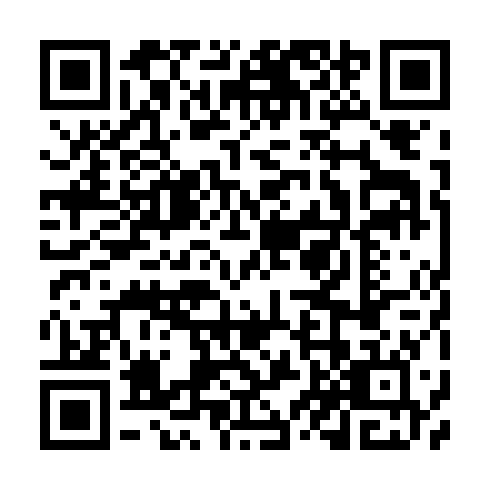 Ramadan times for Sankt Nikola an der Donau, AustriaMon 11 Mar 2024 - Wed 10 Apr 2024High Latitude Method: Angle Based RulePrayer Calculation Method: Muslim World LeagueAsar Calculation Method: ShafiPrayer times provided by https://www.salahtimes.comDateDayFajrSuhurSunriseDhuhrAsrIftarMaghribIsha11Mon4:374:376:2112:103:216:006:007:3812Tue4:354:356:1912:103:226:026:027:4013Wed4:334:336:1712:103:236:036:037:4114Thu4:314:316:1512:093:236:056:057:4315Fri4:284:286:1312:093:246:066:067:4516Sat4:264:266:1112:093:256:086:087:4617Sun4:244:246:0912:093:266:096:097:4818Mon4:224:226:0712:083:276:116:117:5019Tue4:194:196:0512:083:286:126:127:5120Wed4:174:176:0312:083:296:146:147:5321Thu4:154:156:0112:073:306:156:157:5522Fri4:134:135:5912:073:316:176:177:5623Sat4:104:105:5612:073:316:186:187:5824Sun4:084:085:5412:073:326:206:208:0025Mon4:064:065:5212:063:336:216:218:0126Tue4:034:035:5012:063:346:226:228:0327Wed4:014:015:4812:063:356:246:248:0528Thu3:583:585:4612:053:356:256:258:0729Fri3:563:565:4412:053:366:276:278:0930Sat3:533:535:4212:053:376:286:288:1031Sun4:514:516:401:044:387:307:309:121Mon4:494:496:381:044:387:317:319:142Tue4:464:466:361:044:397:337:339:163Wed4:444:446:341:044:407:347:349:184Thu4:414:416:321:034:417:367:369:205Fri4:394:396:301:034:417:377:379:216Sat4:364:366:281:034:427:397:399:237Sun4:344:346:261:024:437:407:409:258Mon4:314:316:241:024:437:417:419:279Tue4:294:296:221:024:447:437:439:2910Wed4:264:266:201:024:457:447:449:31